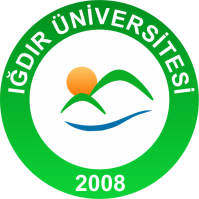 IĞDIR ÜNİVERSİTESİİŞ AKIŞ ŞEMASIIĞDIR ÜNİVERSİTESİİŞ AKIŞ ŞEMASIIĞDIR ÜNİVERSİTESİİŞ AKIŞ ŞEMASIIĞDIR ÜNİVERSİTESİİŞ AKIŞ ŞEMASIBirim Adı: Fen Ede. Fak. Dekanlığı Form No: 13.10.2020 Rev 19Faaliyet/Süreç : Yatay Geçiş                               Sayfa Sayısı :Birim Adı: Fen Ede. Fak. Dekanlığı Form No: 13.10.2020 Rev 19Faaliyet/Süreç : Yatay Geçiş                               Sayfa Sayısı :Birim Adı: Fen Ede. Fak. Dekanlığı Form No: 13.10.2020 Rev 19Faaliyet/Süreç : Yatay Geçiş                               Sayfa Sayısı :Birim Adı: Fen Ede. Fak. Dekanlığı Form No: 13.10.2020 Rev 19Faaliyet/Süreç : Yatay Geçiş                               Sayfa Sayısı :1.SÜREÇ GİRDİLERİ1.SÜREÇ GİRDİLERİ2.SÜREÇ ÇIKTILARIÖğrencinin bilgilerini sisteme işlenmesi2.SÜREÇ ÇIKTILARIÖğrencinin bilgilerini sisteme işlenmesi3.İLGİLİ KANUN MADDELERİ  Iğdır Ün. Kurumlar Arası ve Kurum İçi Yat. Geç. Yön. Ve YÖK Ek Madde1 Esasları3.İLGİLİ KANUN MADDELERİ  Iğdır Ün. Kurumlar Arası ve Kurum İçi Yat. Geç. Yön. Ve YÖK Ek Madde1 Esasları3.İLGİLİ KANUN MADDELERİ  Iğdır Ün. Kurumlar Arası ve Kurum İçi Yat. Geç. Yön. Ve YÖK Ek Madde1 Esasları3.İLGİLİ KANUN MADDELERİ  Iğdır Ün. Kurumlar Arası ve Kurum İçi Yat. Geç. Yön. Ve YÖK Ek Madde1 Esasları4.KULLANILAN DÖKÜMANLAR4.KULLANILAN DÖKÜMANLAR4.KULLANILAN DÖKÜMANLAR4.KULLANILAN DÖKÜMANLAR5.KULLANILAN KAYNAKLARBilgisayar Yazıcı5.KULLANILAN KAYNAKLARBilgisayar Yazıcı5.KULLANILAN KAYNAKLARBilgisayar Yazıcı5.KULLANILAN KAYNAKLARBilgisayar Yazıcı            HAZIRLAYANKONTROL EDENKONTROL EDEN            ONAYLAYAN                  Öğrenci İşleri Memuru             Fakülte Sekreteri             Fakülte Sekreteri                          DekanIĞDIR ÜNİVERSİTESİFEN EDEBİYAT FAKÜLTESİ DEKANLIĞI YATAY GEÇİŞ HAZIRLAMA SÜRECİ İŞ AKIŞ ŞEMASIIĞDIR ÜNİVERSİTESİFEN EDEBİYAT FAKÜLTESİ DEKANLIĞI YATAY GEÇİŞ HAZIRLAMA SÜRECİ İŞ AKIŞ ŞEMASIIĞDIR ÜNİVERSİTESİFEN EDEBİYAT FAKÜLTESİ DEKANLIĞI YATAY GEÇİŞ HAZIRLAMA SÜRECİ İŞ AKIŞ ŞEMASIIĞDIR ÜNİVERSİTESİFEN EDEBİYAT FAKÜLTESİ DEKANLIĞI YATAY GEÇİŞ HAZIRLAMA SÜRECİ İŞ AKIŞ ŞEMASIİŞ AKIŞIİŞ AKIŞIİŞ AKIŞISORUMLULAR        Öğrenciler istenilen evraklarla birlikte,          Akademik Takvimde belirtilen tarihler arasında          yazılı olarak Fakültemize başvurur.         Evraklar kontrol edilir. Evrakların EBYS                          sistemine kaydedilmesiyle birlikte kayıt süreci başlar..      Bölüm Komisyonu Yatay Geçiş                başvurularını inceler ve yönetim kurulunun onayına sunar.                  Başvuruları kabul edilen öğrencilerin                 Listesi ilan edilir. Listede ilan edilen                  Öğrenciler Birim Fakülte Öğrenci İşlerine              gelerek  kesin kayıtlarını yapar..                        Öğrenciler istenilen evraklarla birlikte,          Akademik Takvimde belirtilen tarihler arasında          yazılı olarak Fakültemize başvurur.         Evraklar kontrol edilir. Evrakların EBYS                          sistemine kaydedilmesiyle birlikte kayıt süreci başlar..      Bölüm Komisyonu Yatay Geçiş                başvurularını inceler ve yönetim kurulunun onayına sunar.                  Başvuruları kabul edilen öğrencilerin                 Listesi ilan edilir. Listede ilan edilen                  Öğrenciler Birim Fakülte Öğrenci İşlerine              gelerek  kesin kayıtlarını yapar..                        Öğrenciler istenilen evraklarla birlikte,          Akademik Takvimde belirtilen tarihler arasında          yazılı olarak Fakültemize başvurur.         Evraklar kontrol edilir. Evrakların EBYS                          sistemine kaydedilmesiyle birlikte kayıt süreci başlar..      Bölüm Komisyonu Yatay Geçiş                başvurularını inceler ve yönetim kurulunun onayına sunar.                  Başvuruları kabul edilen öğrencilerin                 Listesi ilan edilir. Listede ilan edilen                  Öğrenciler Birim Fakülte Öğrenci İşlerine              gelerek  kesin kayıtlarını yapar..                Öğrenci   Yazı İşleri    Komisyon/YK Öğrenci İşleri      HAZIRLAYANKONTROL EDEN         ONAYLAYAN         ONAYLAYAN                  Öğrenci İşleri Memuru             Fakülte Sekreteri                          Dekan                          Dekan